Supplementary informationInter- and intra-specific differences in muscarinic acetylcholine receptor expression in the neural pathways for vocal learning in songbirdsNorman Chinweike Asogwa1, Chihiro Mori1, Miguel Sánchez-Valpuesta1, Shin Hayase1 and Kazuhiro Wada1,2,3*1 Graduate School of Life Science, Hokkaido University, Sapporo, Japan.2 Department of Biological Sciences, Hokkaido University, Sapporo, Japan.3Faculty of Science, Hokkaido University, Sapporo, Japan.*Corresponding author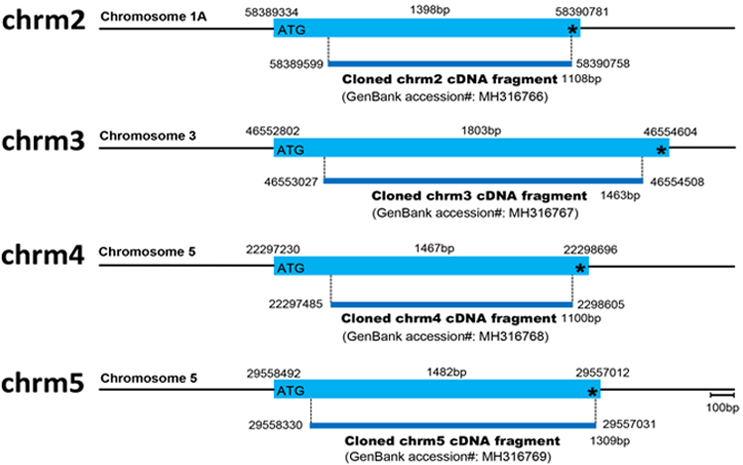 Supplementary figure 1Location of cloned cDNA fragments for chrm2−5 in the zebra finch genome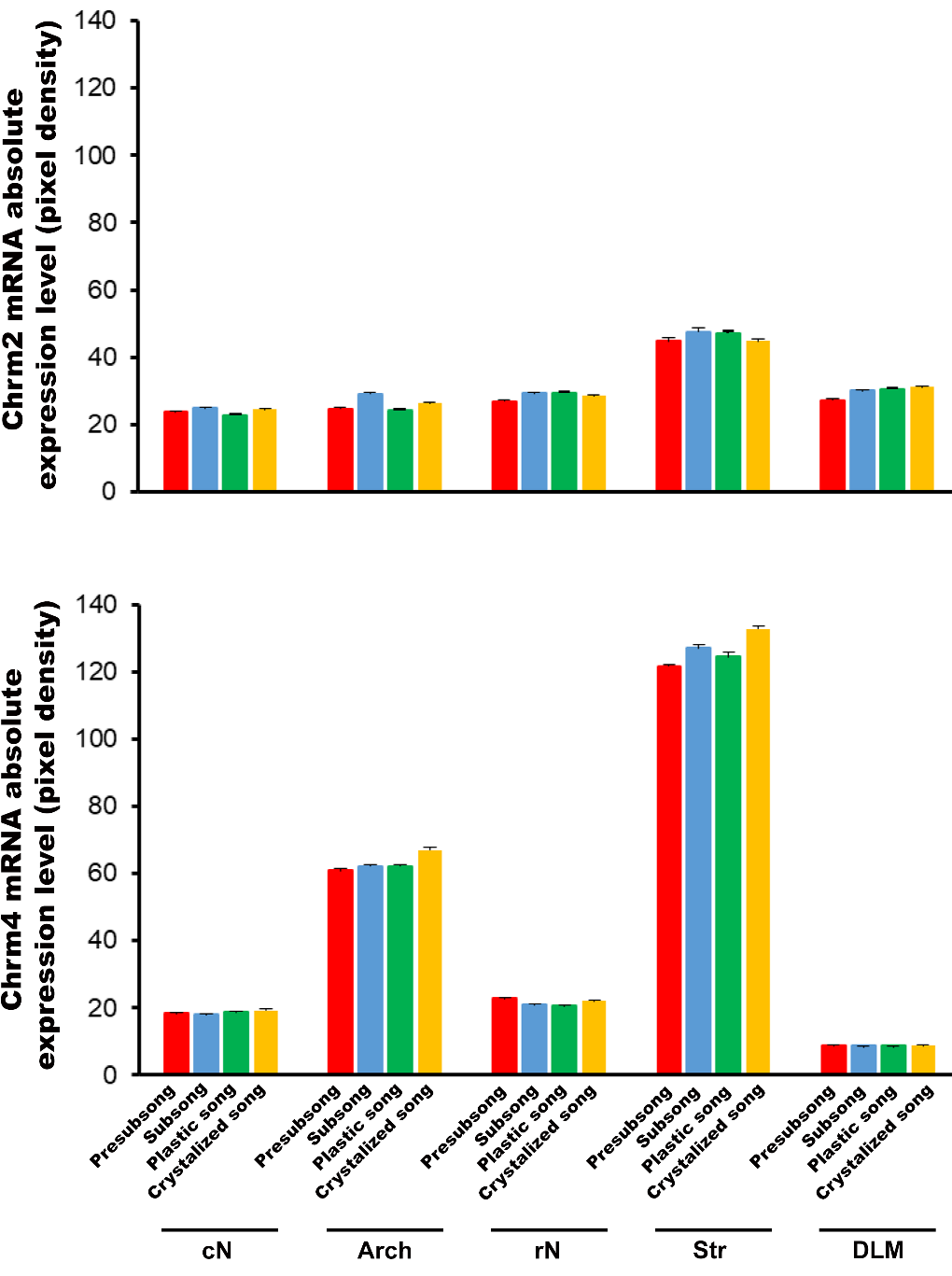 Supplementary figure 2Absolute expressions of chrm2 and 4 in telencephalic and thalamic subregionsChrm2 (top) and 4 (bottom) mRNA absolute expression level in cN, Arch, rN, Str, and DLM, respectively, at different stages of song development. Data: mean ± s.e.m.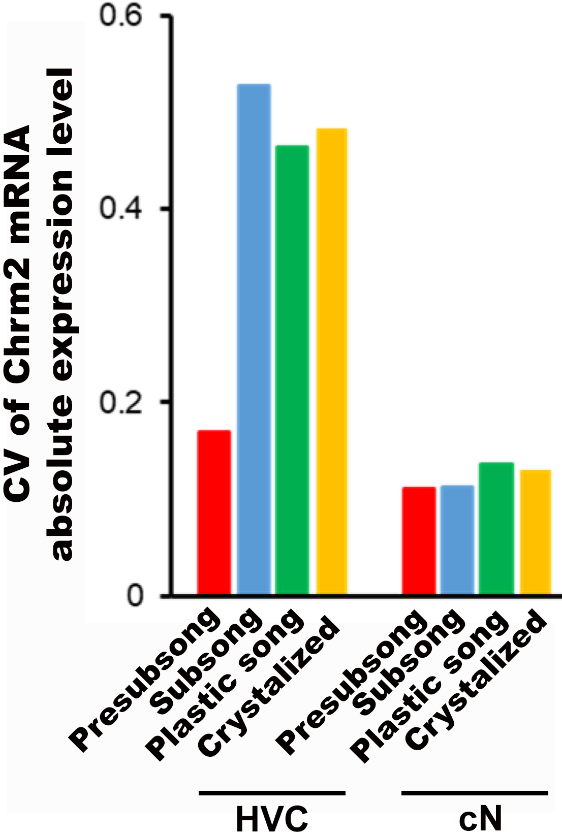 Supplementary figure 3CV of chrm2 mRNA absolute expression level in HVC and cN, respectively.